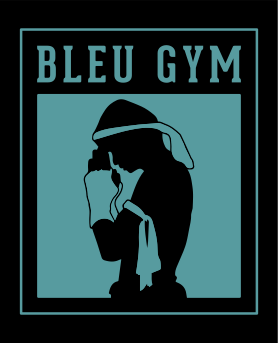 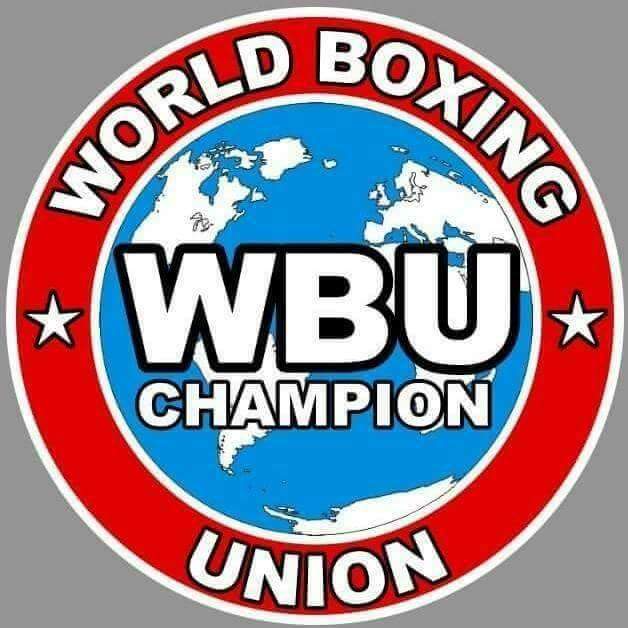 Bleu GymPascal BaumgartnerIndustriesstrasse 95432 NeuenhofPascalbaumgartner82@gmx.net                           Kids VertragAdresse:Vorname NachnameStrasse & HausnummerPLZ & OrtAbo eintragen MonateBeginn: am leer lassen das mache ich!!Der Schüler ist verpflichtet, sein Trainings Zubehör selbst zu besorgen beim und beim Training mit zu nehmen. Mundschutz, 10Oz Handschuhe, Schienbeinschoner, Bandagen Tiefschutz Tiefschutz. Beim Sparring einen Helm.Der Schüler hat ein Probetraining gratis zu gut, danach kann er ein Abo lösen. Das Geld muss vor dem 2 Training bezahlt werden, ansonsten gibt es kein Training. Sparring kann, aber muss nicht gemacht werden. Wer Sparring machen will bestätigt dies im Vertrag. Ja/ Nein   an kreuzen SparringDas Bleu Gym ist gewillt Schüler zu fördern, für an Kämpfe zu gehen. Das wird aber erst angeschaut, bei einer Dauer von einem Jahr Training. Der Schüler zeigt somit seine Disziplin und sein Durchhalte Willen.Für Kämpfer gibt es einen Kämpfer Vertrag ansonsten werden keine Kämpfe gemacht, der Schüler oder die Schülerin verpflichtet sich dem Gym Bleu um treue bis der Vertrag abläuft. Ein Kämpfer muss mindestens 4 - 5mal pro Woche trainieren und dies mit Training vorweisen können.Bei Verletzungen haftet der Schüler selbst, der Trainer nimmt keine Verantwortung er oder sie, ist selbst verpflichtet eine Versicherung zu haben.Für das Kindertraining können die Eltern gerne 1 bis 2 mal zuschauen kommen, danach möchten wir die Kinder trainieren. Damit sich die Kinder auf das Training konzentrieren können. Das Kinder Training geht 50 Minuten. Ich bitte Die Eltern Die Kinder bis nach oben zu begleiten. Der Ausbereich vor dem Gym Ist kein warte Raum. Das Kindetraining Öffnet 15 Minuten vor dem Beginn. Damit sich die Kinder nicht zu früh auspowern.Das Kinder Training ist ein normales Kinder Training, Kinder die strake Probleme haben usw können nicht in diese Gruppe aufgenommen werden. Für das wird es ein anderes Training geben.Die Eltern müssen uns vor dem Beginn der Anmeldung, mitteilen wann das Kind Probleme hat.Regeln Disziplin und Respekt, Pünktlichkeit, gehört zu dem ThaiboxtrainingZu spät kommen ohne Abmeldung wird der oder die Schüler verwarnt, Kommt es immer wieder vor kann der Schüler Nachhause geschickt werden. Bis hin zur Einstellung des Trainings und dem VertragUm 20.00 Beginn heisst um 20.00 gekleidet parat auf der Linie stehen.Bei dem Dehnen ist die Kommunikation erlaubt, bei der Kondition und dem Techniktraining darf nicht gesprochen werden. Bei nicht beachten der Regeln, oder Gewaltanwendung des gelernten gegen Dritt Personen wird das Training eingestellt.1.1Bei Einstellung des Trainings und Kündigung vom Vertrag vom Bleu Gym wegen Missachtung der RegelnSiehe (Unter Allgemeines)1.2 Bei frühem Austritt aus dem Vertrag wird kein Geld zurück erstattet{Unter allgemeines geregelt}Das Bleu Gym bleibt im Jahr für 4 -6 Wochen zu wegen Ferien.Das Bleu Gym und Trainer sind Lizensiert und Anerkannt vom Wbu Boxverband Afso Kickbox Verband.Bei einem langen Ausfall oder bei Krankheit muss ein Arztzeugnis vorgewiesen werden, ansonsten gibt es kein Abo Stop.Allgemeines1.1 Bei Einstellung des Trainings und Kündigung vom Vertrag vom Bleu Gym wegen Missachtung der Regeln Wird nur in den ersten 3 Monaten das Geld zurückerstattet. Es werden 100fr pro Monat abgezogen und nicht durch 12 gerechnet.  War der Schüler 3 Monate im Training, werden 300fr abgezogen. Nach den 3 Monaten wird nichts zurückbezahlt.Bei einer Kündigung, mit Kommunikation und Administrations Aufwand, wir eine Pauschale von 50fr verrechnet1.2  Bei frühem Austritt aus dem Vertrag wird kein Geld zurück erstattet. Das heisst will ein Schüler/in von sich selbst nicht kommen ins Training gibt es kein Geld zurück.Kinder unter 18 müssen die Eltern unterschreiben ansonsten ist der Vertrag nicht gültig. Es wird kein Training gemacht.Nach Ablauf der Abo Frist läuft das Abo weiter, genau so lang wie die Dauer des Abos. Das Abo muss spätestens 2 Wochen vor der Ablauffrist gekündigt werden per E -Mail.Ansonsten läuft das Abo weiter und der Schüler muss nach zahlen.Wir trainieren hart und streng, angepasst auf die Ressourcen Kondition des Schülers ob Beginners oder Fortgeschritten.Unterschrift Schüler             Unterschrift Trainer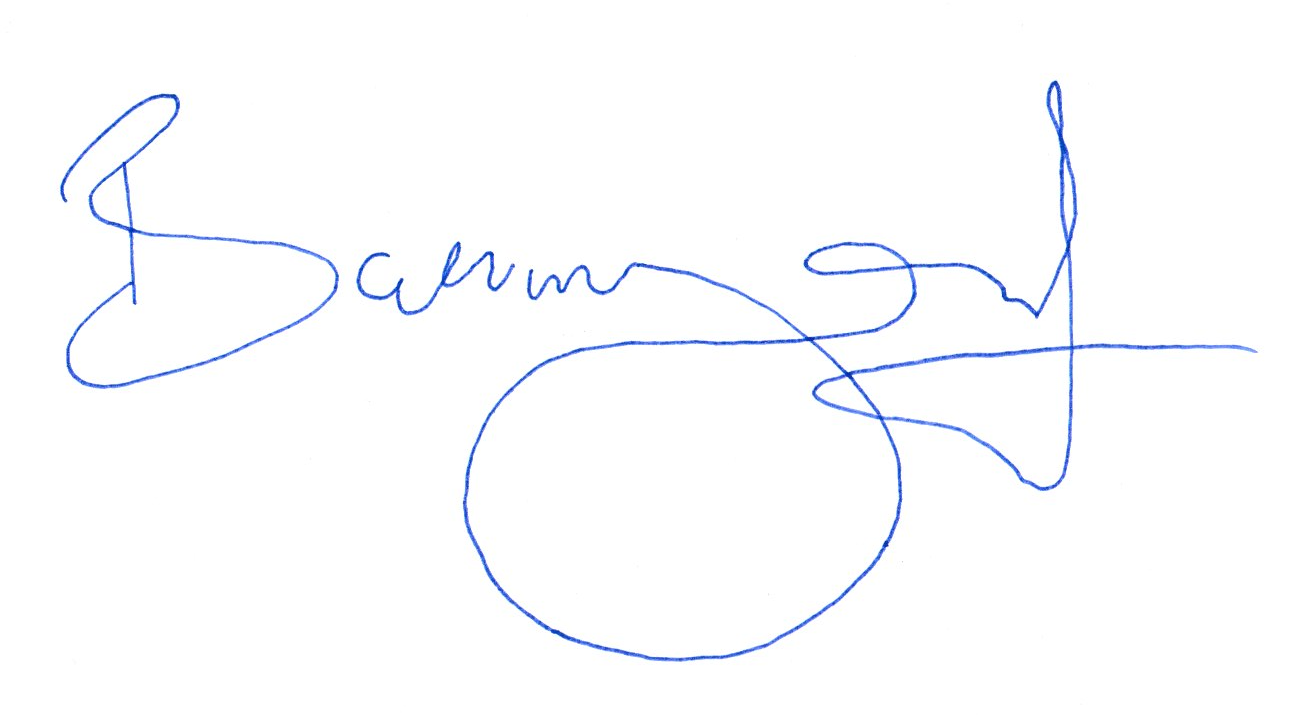 